GREASE WASTE SERVICE MANIFEST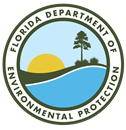 Manifest #____________GREASE WASTE HAULER INFORMATIONHauler Company Name: ____________________________Address: _________________________________________City: ____________________________ State: __________Contact Name: ____________________________________Truck Load Capacity (Optional): ________________gallonsDriver Name: _____________________________________Phone: ________________ Truck #/ID: _______________Zip: ______________ County: _______________________Contact Email: ____________________________________Date of Grease Removal: ___________________________ORIGINATOR INFORMATIONOriginator Company Name_____________________________________________________________________________Address: ________________________________City: ___________________________ State: ___________Contact Name: ____________________________________Removal During Business Hours:          Yes     NoPhone:__________________________________________Zip:______________ County:________________________Contact Email: ____________________________________Removal Date: ____________________________________Type of Grease Receptacle:  Grease Interceptor        Grease Trap        Outside        Inside        Other________Grease Trap/Interceptor Condition: ___________________ Amount of Grease Waste Removed per Grease Trap/Interceptor (gallons):Trap 1: _________________ Trap 2: __________________Grease Trap/Interceptor Cleaned by Hauler:  Yes    NoGraywater Returned to Grease Receptacle:    Yes    NoTrap 3: _________________ Trap 4: __________________
Pursuant to s. 403.0741(3)(b), Florida Statutes (F.S.), effective 7/1/2022, upon completion of grease waste removal, the Hauler must provide a signed and completed copy of the Grease Waste Service Manifest (“Service Manifest”) to the Originator.I certify that the information in Section A and B herein is true and accurate.Hauler’s Name (Printed)_____________________________ Signature__________________________ Date_________Originator Operator’s Name__________________________ Signature__________________________ Date_________CERTIFIED GREASE WASTE DISPOSAL FACILITY INFORMATIONDisposal Facility Name: ____________________________ Address: ________________________________________City: ___________________________ State:___________Date of Grease Waste Disposal: ______________________Contact Name: __________________________________Phone: _________________________________________Zip: _____________ County: _______________________Total Amount of Grease Waste Received: ________gallonsDEP Facility ID #: _________________________________    Billing Receipt/Ticket Number: ______________________ The Disposal Facility Operator must verify the amount of grease waste disposed at the disposal facility is accurate, provide a billing receipt or ticket number to be entered on the Service Manifest and sign. I certify that the information in Section C herein is true and accurate, and that the total amount in gallons of grease waste received at the disposal facility is accurate.Hauler’s Name (Printed)______________________________ Signature___________________________ Date_________ Disposal Facility Operator’s Name__________________________ Signature_______________________  Date_________ Pursuant to s. 403.0741(3)(d) and (e), F.S., effective 7/1/2022, within 30 days after the date of disposal, the Hauler must provide the Originator and the county and municipality in which the Originator is located with a copy of the completed Service showing the signatures of the Originator (if signed), the Hauler, and the Disposal Facility Operator. A copy of the signed completed Service Manifest must be retained onsite by the Originator and the Hauler for one (1) year.